RAST RASTLINV spodnja okenca nariši kako raste in se razvija čebulica, seme ter podtaknjenec.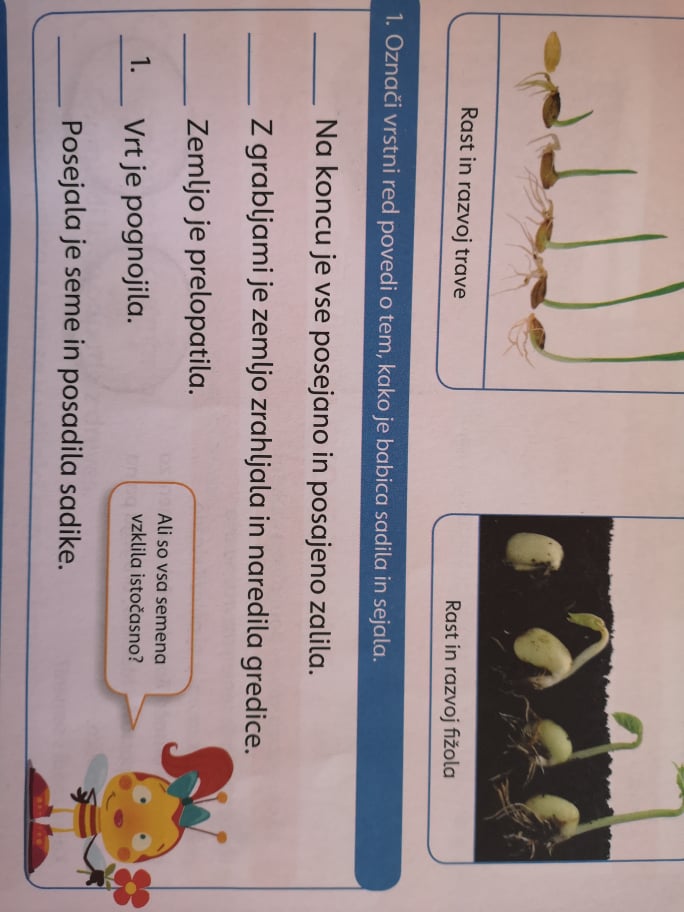 Preberi spodnje povedi in jih postavi v pravilni vrstni red.Dopolni.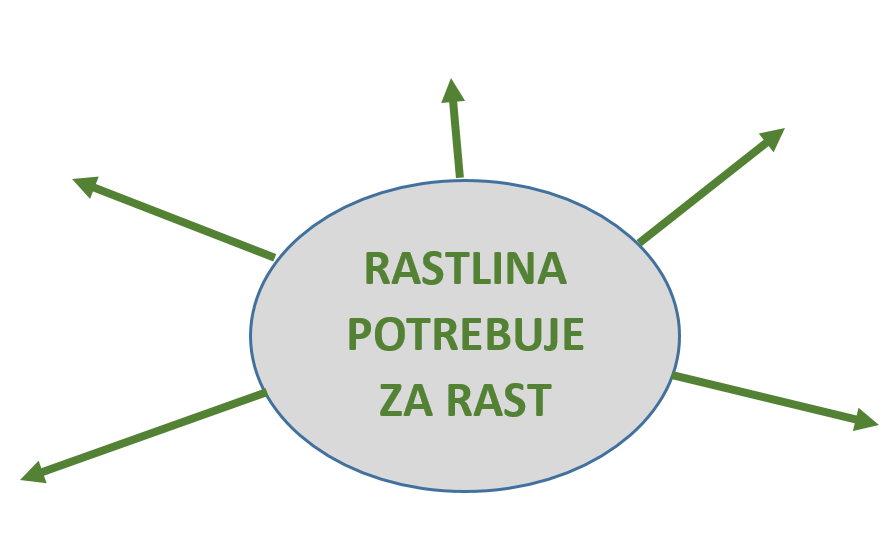 V spodnji mreži se skriva 6 besed. Poišči jih ter vsako besedo pobarvaj s svojo barvo. Poskusi napisati 6 povedi tako, da uporabiš te besede.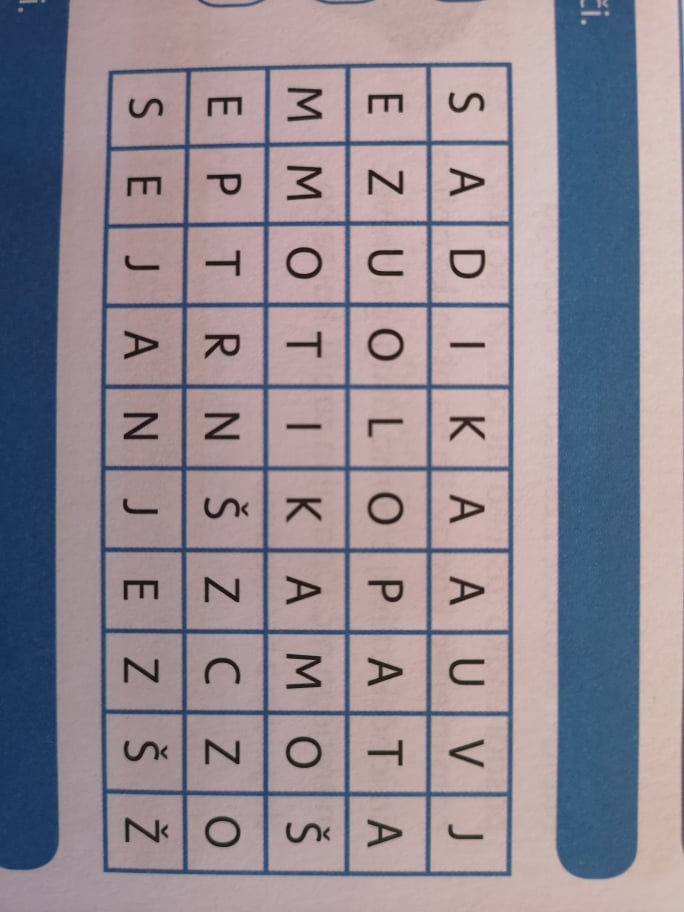 ČEBULICAČEBULICAČEBULICASEMESEMESEMEPODTAKNJENECPODTAKNJENECPODTAKNJENEC